Seiten im ParallelogrammAufgabe 1: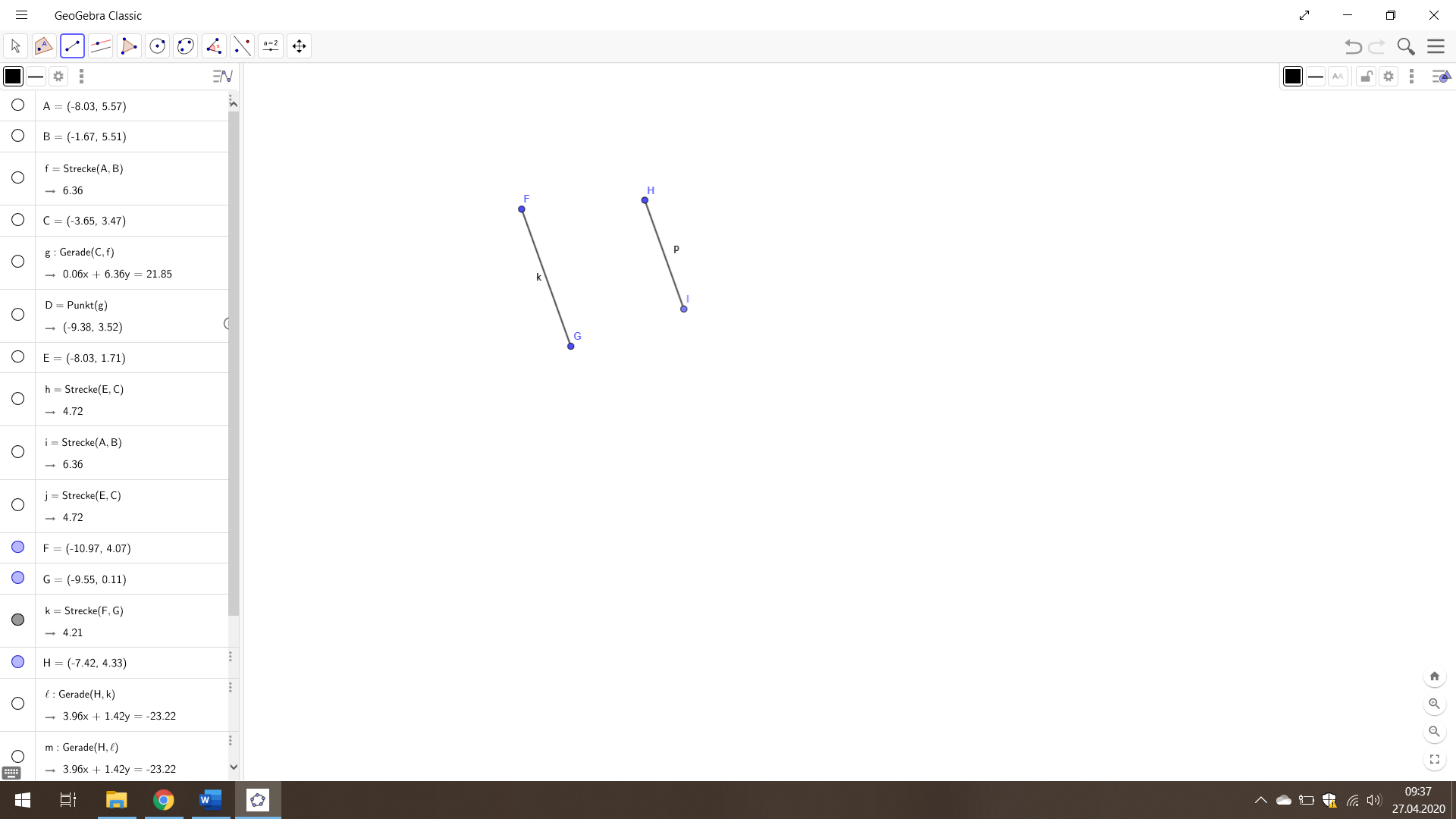 Welche der Strecken sind parallel? Kreuze an.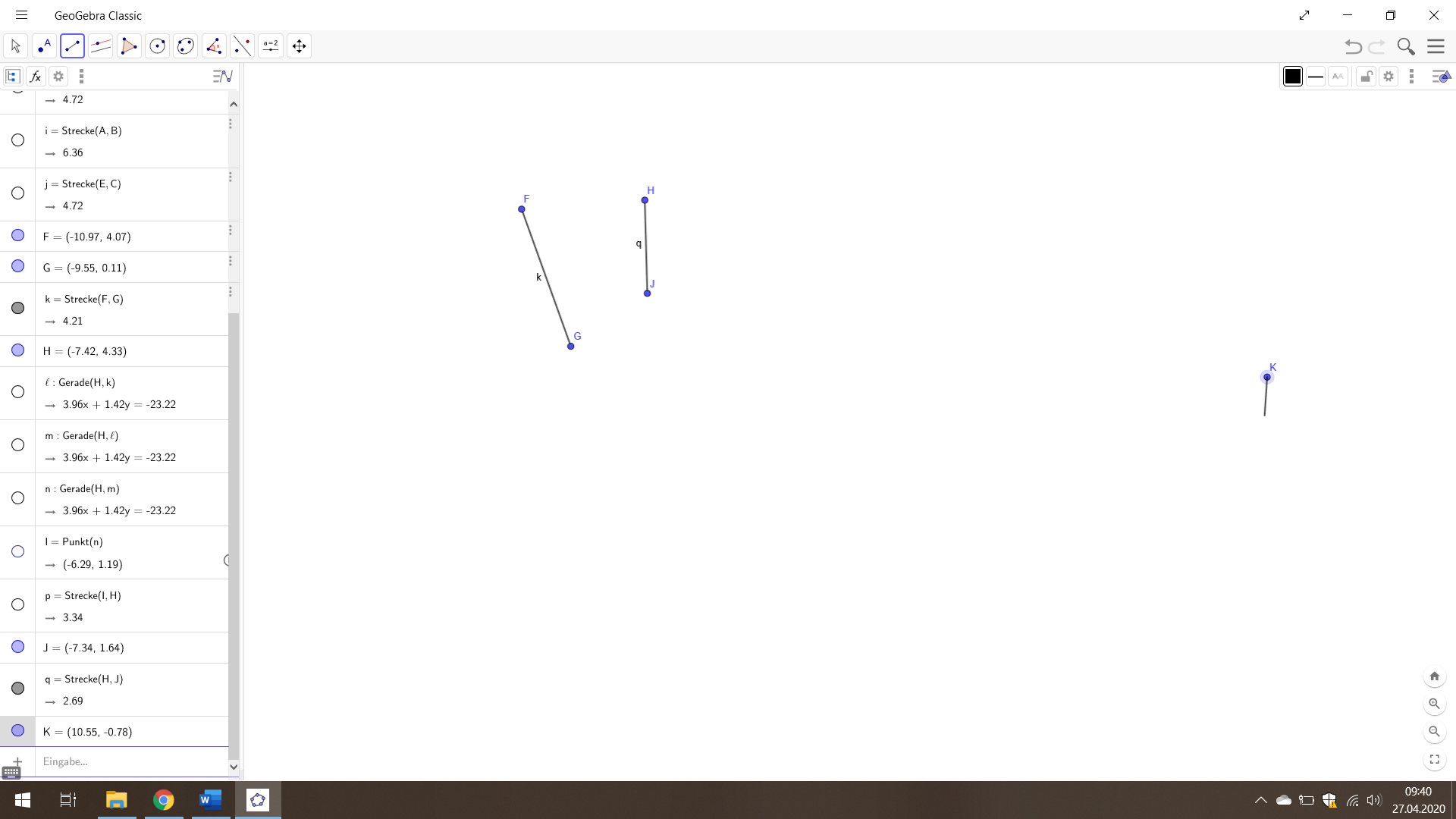 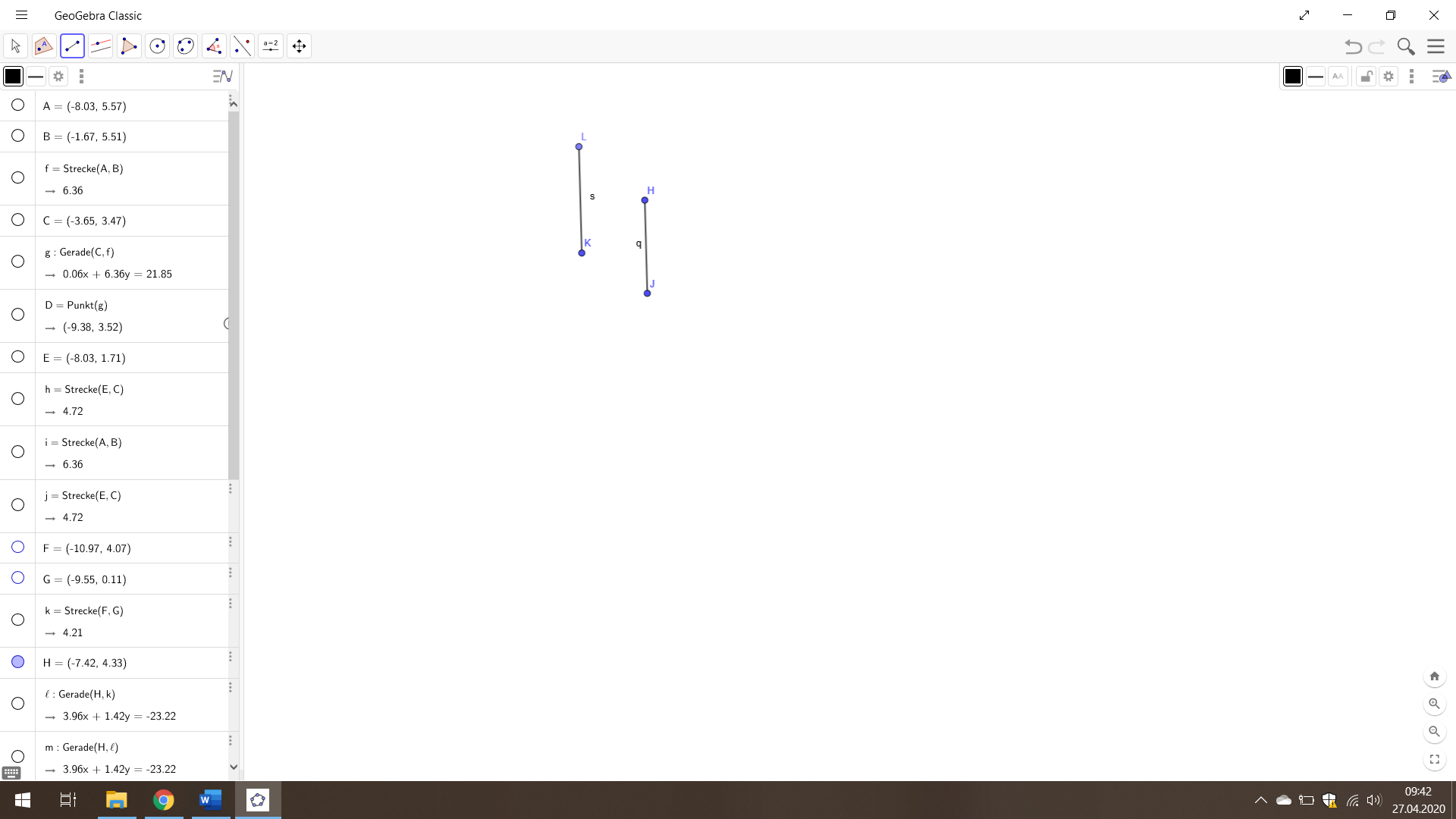 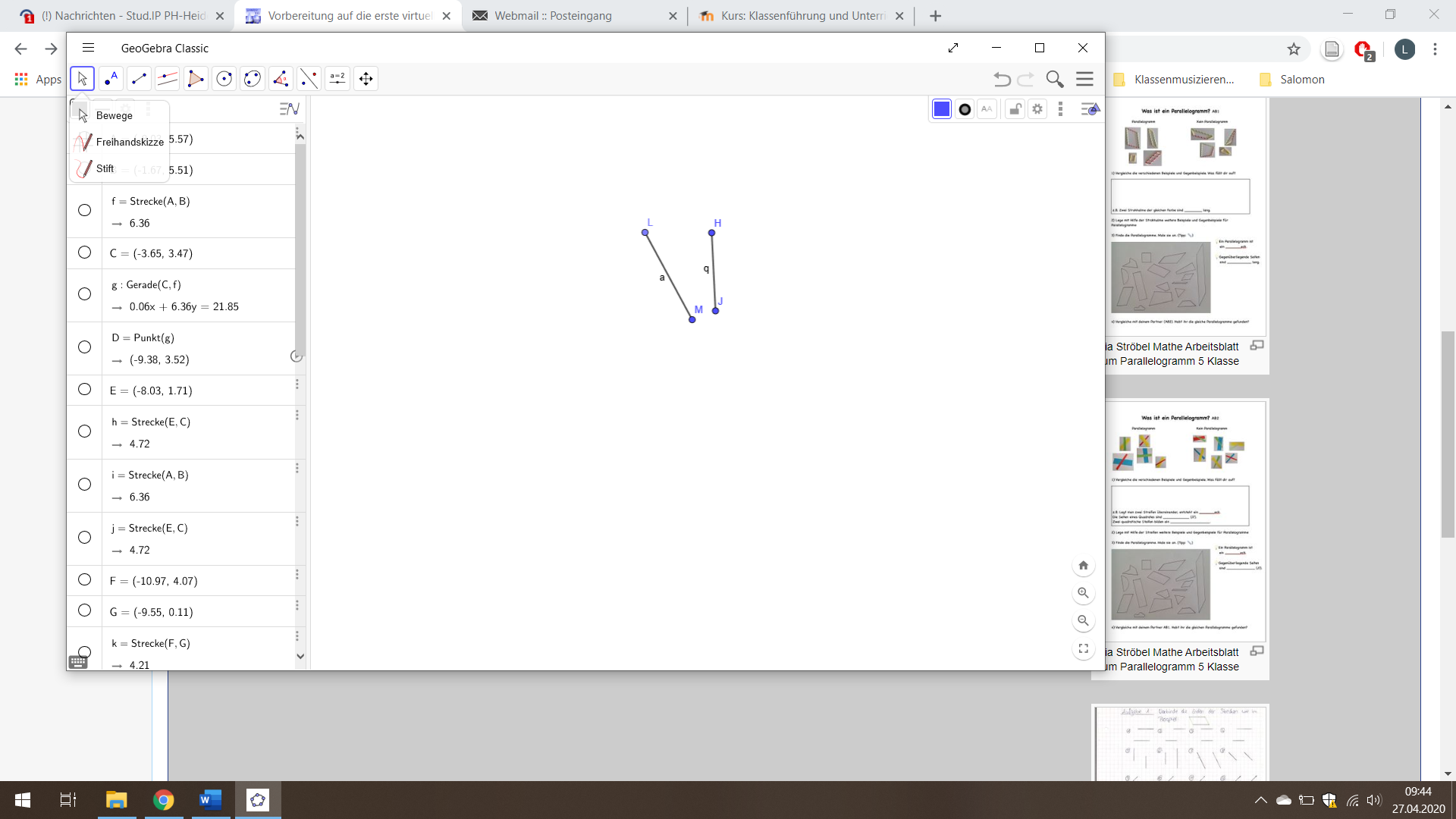 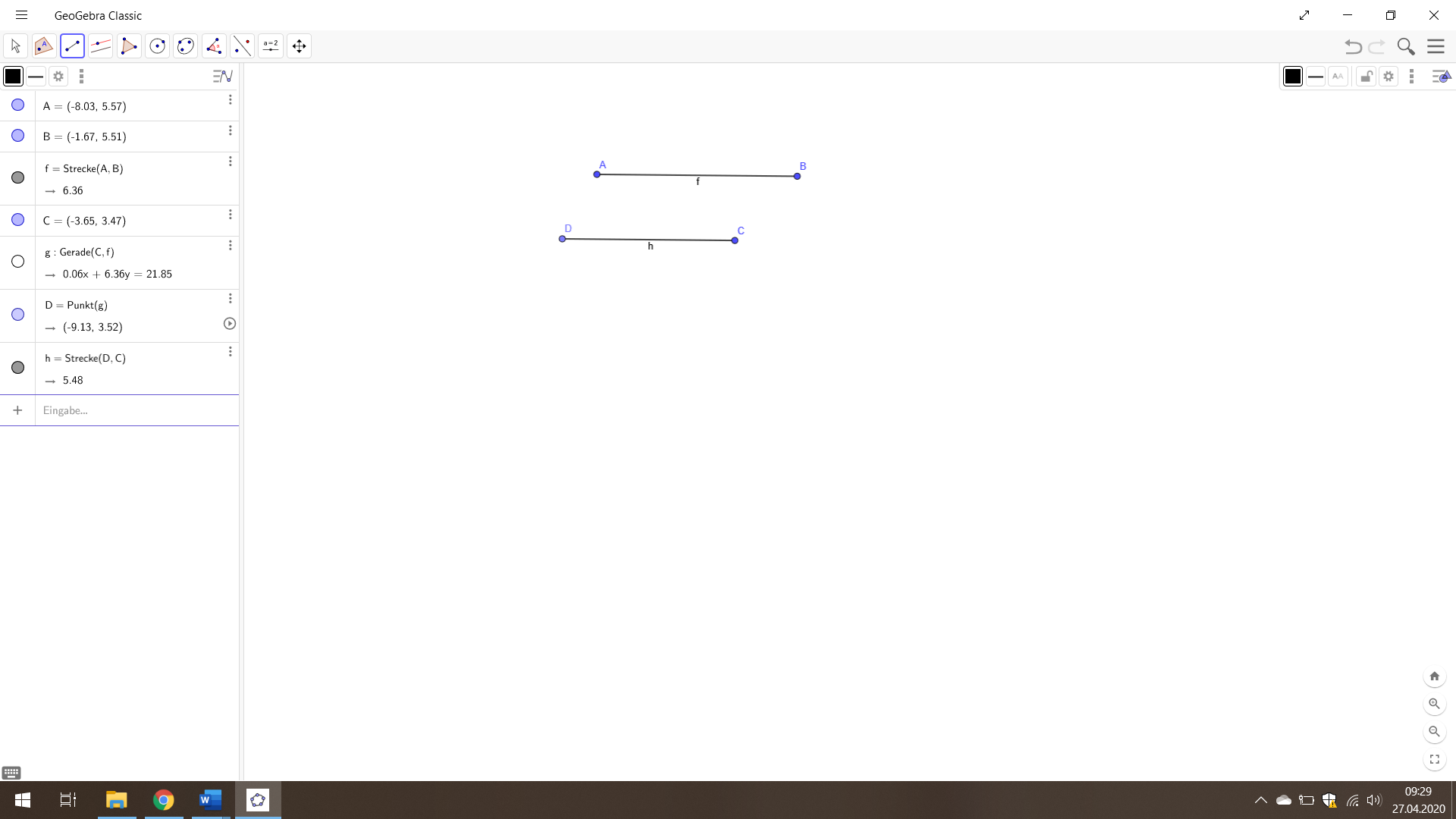 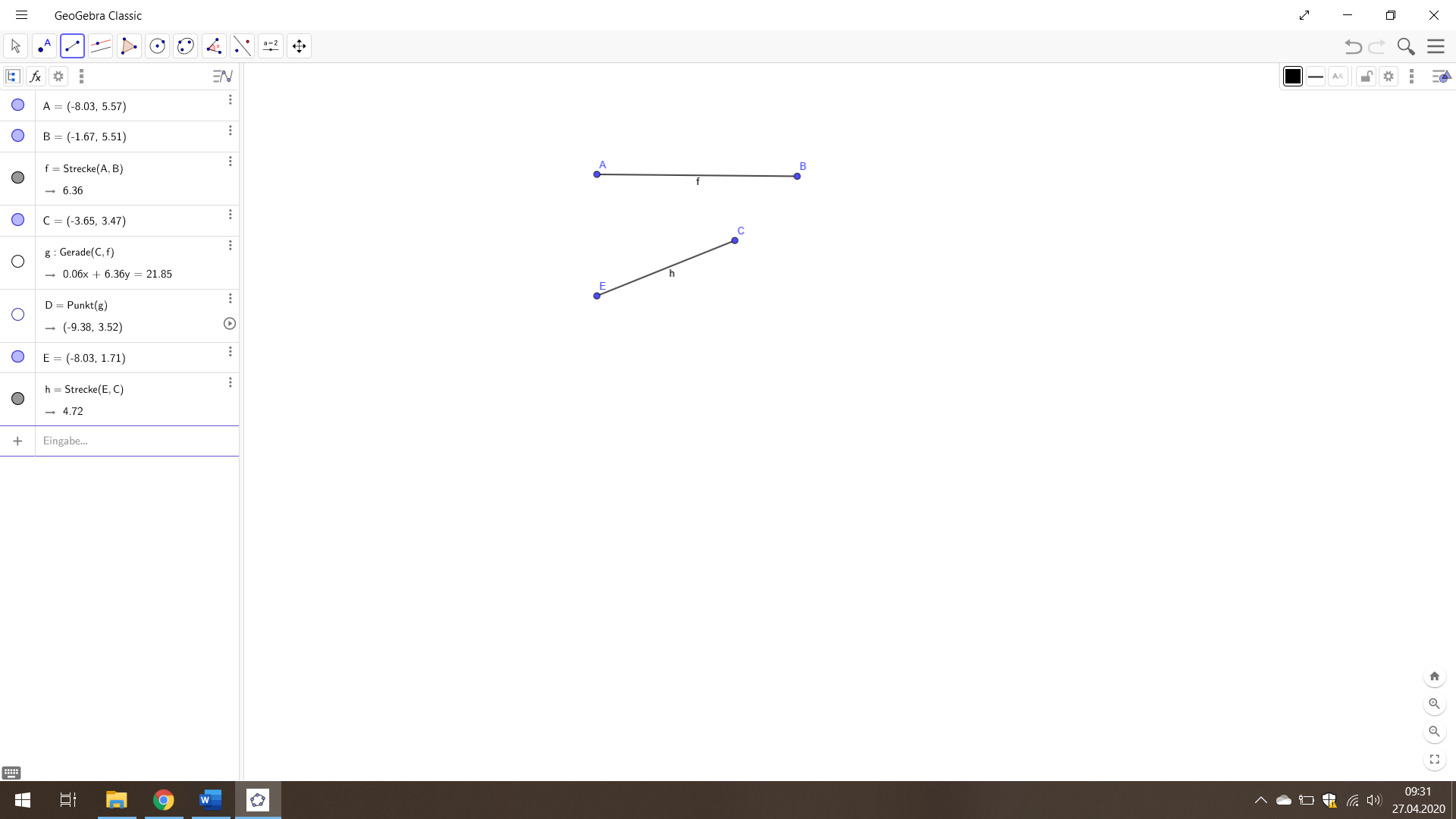 Aufgabe 2:Bei welchen Figuren sind die gegenüberliegenden Seiten parallel? Male sie aus.